DE ENLACES 13- Para 2º EP▬ Escribe preguntas que se correspondan con el enunciado y la solución dada.Mi tío Fernando tiene en su granja 48 gallinas, 29 cerdos y 21 conejos. El padre de mi amigo Javier tiene en su granja 18 ovejas, 38 gallinas y 14 cerdos.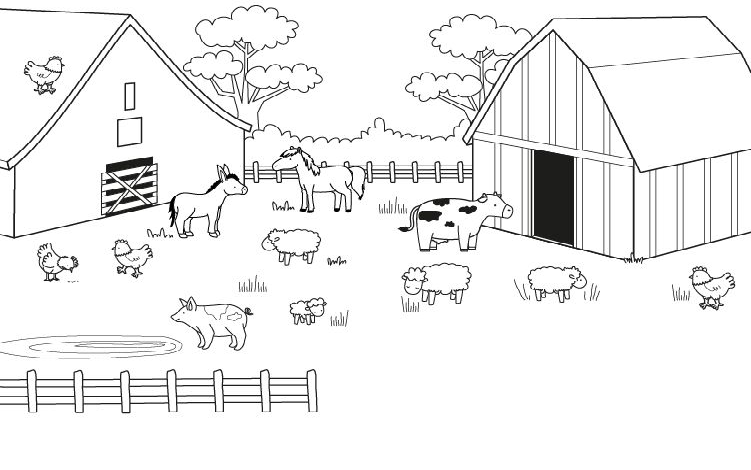 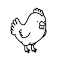 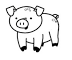 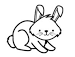 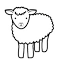 ¿__________________________________________? Solución: 10 gallinas.¿__________________________________________? Solución: 296 patas.¿__________________________________________? Solución: 43 cerdos.¿__________________________________________? Solución: 70 animales.¿__________________________________________? Solución: 28 animales.¿__________________________________________? Solución: 48 huevos.